Spolok sv. Vincenta de Paul na Slovensku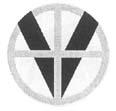 Sociálne centrum –Útulok  A ZARIADENIE PODPOROVANÉHO BÝVANIA                               Kopec  14, 942 01 Šuranytel.: 035/ 650 0507,   mobil: 0911/956 095 ,  e-mail: spoloksvvincenta@gmail.com,                              IČO: 34074431, DIČ: 2020997858Krízový plán Spolku sv. Vincenta de Paul na Slovensku pre Útulok a Zariadenie podporovaného bývaniavypracovaný na základe odporúčaného postupu pre poskytovateľov sociálnych služieb v súvislosti s nebezpečenstvom šírenia infekcie spôsobenej koronavírusom / Covid-19, Sars-CoV/        Ministerstvo zdravotníctva SR v spolupráci s Ministerstvom práce, sociálnych vecí a rodiny SR pripravilo odporúčaný postup pre poskytovateľov sociálnych služieb v súvislosti s nebezpečenstvom šírenia infekcie spôsobenej koronavírusom  (COVID-19, SARS-CoV).1. Základné informácie a rozsah odporúčaného postupu      Tento dokument prináša vedúcim zamestnancom Spolku sv. Vincenta de Paul ako poskytovateľovi sociálnych služieb  základné informácie o ochorení COVID-19 a návrh odporúčaných postupov a  opatrení, ktoré predstavujú preventívne prístupy v zabránení šíreniu tohto ochorenia, ale zároveň plnia pre Spolok sv. Vincenta de Paul informatívnu funkciu aj o postupoch a procesoch prípravy na prípadné väčšie rozšírenie tohto ochorenia a odporúčajú základné opatrenia, ktoré môžu byť prijaté pre zabezpečenie informovanosti v sociálnych službách   a pre usmernenie koordinácie postupov v prípade zhoršenia situácie na území celej Slovenskej republiky. 2. Informácie o víruse COVID-19     Hlavným prameňom nákazy boli doteraz najmä pacienti s pneumóniou (zápalom pľúc) infikovaní vírusom SARS CoV. Prenos dýchacích aerosólov (kvapôčok) je hlavnou cestou prenosu a prenáša sa kontaktom človeka s človekom. Inkubačná doba je od 2 – 14 dní. Z tohto dôvodu tí, ktorí boli vystavení stretnutiu  s človekom so známym, t. j. potvrdeným prípadom COVID19, majú byť bezodkladne izolovaní v domácom prostredí alebo priestoroch pobytového zariadenia sociálnych služieb (ktoré im nahrádza domáce prostredie) počas 14 dní od posledného kontaktu s chorou osobou, nakoľko sa v priebehu tohto obdobia môže u nich vyvinúť. O kontakte s človekom  so známym prípadom s potvrdeným ochorením COVID-19, ako aj o vývoji príznakov má telefonicky informovať pacient, jeho rodina alebo priamy nadriadený – vedúci zamestnanec u poskytovateľa sociálnych služieb ihneď príslušného ošetrujúceho t. j. všeobecného lekára alebo regionálneho hygienika RÚVZ.       Nakoľko súčasne s týmto ochorením prebieha aj každoročná sezónna epidémia chrípky a iných respiračných infekcií, je možné, že podobné príznaky môžu súvisieť aj s iným respiračným infekčným ochorením. Preto je potrebné nerobiť paniku, ale kontaktovať všeobecného lekára alebo v prípade nejasností hygienika príslušného Regionálneho úradu verejného zdravotníctva (RÚVZ – kontakty sú uvedené v prílohe) a riadiť sa ich usmerneniami.   Spôsob prenosu:  Nový koronavírus SARS-CoV-2 je respiračný vírus. K prenosu dochádza primárne kontaktom s infikovanou osobou, ktorá najmä pri hovorení, kašľaní a kýchaní šíri infekčné kvapôčky do svojho okolia. Prenos je možný tiež predmetmi čerstvo kontaminovanými sekrétmi infikovaného človeka. Vírus sa podarilo izolovať zo vzoriek odobratých z dolných dýchacích ciest, ale aj zo sterov z nosohltana aj hrdla, v sére, krvi, v slinách, moči a stolici.  Príznaky ochorenia:      Aké príznaky sa môžu prejaviť v priebehu 14 dní od kontaktu s osobou  s potvrdeným ochorením COVID-19 ? Je to najmä: ∙  horúčka nad 38 stupňov Celzia (pozor! u starších a imunitne oslabených klientov sociálnych služieb môže telesná teplota zostať nízka, preto treba zvážiť aj iné príznaky a poradiť sa s lekárom), ∙  kašeľ, ∙ sťažené dýchanie (tzv. dýchavica, klient nevie dokončiť nádych (ľudovo „nevie sa dodýchnuť“, prípadne má zrýchlené dýchanie), ∙ bolesť svalov. Vo všeobecnosti môže táto infekcia spôsobiť závažnejšie príznaky u :- klientov sociálnych služieb s oslabeným imunitným systémom, - seniorov nad 70 rokov, - klientov s chronickým ochorením (najmä: onkologické ochorenie, pľúcne ochorenie, srdcovo-cievne), - klientov liečených imunosupresívnymi (imunitný systém potláčajúcimi) liekmi,                                        - klientov so súčasne sa vyskytujúcimi viacerými ochoreniami u toho istého klienta – títo sú najviac náchylní na vývoj komplikácií, či už pri COVID-19 alebo sezónnej chrípke.   3. Prevencia šírenia infekcie COVID-19     Všeobecné zásady, ktoré pomáhajú zabrániť šíreniu respiračných vírusov: ∙ Vyhnúť sa úzkemu kontaktu s ľuďmi s akútnym respiračným ochorením.∙ Často si umývať ruky teplou vodou a mydlom, ak mydlo s dezinfekčným účinkom v dávkovači nie je dostupné. Ako ďalší stupeň po umytí rúk je vhodné použiť dezinfekčný gél na báze alkoholu.∙ Zamestnanci v oblasti sociálnych služieb by si mali umývať ruky: ∙ pred odchodom z domu,∙ pri príchode do práce,∙ po použití toalety,∙ po prestávke a denných pracovných činnostiach, ∙ pred prípravou jedla a nápojov,∙ pred a po konzumácii jedla a nápojov∙ pred odchodom z práce, o pri príchode domov, ∙ po každom priamom kontakte s chorým alebo izolovaným klientom. ∙ Nepoužívať spoločné uteráky a predmety osobnej potreby.∙ Dodržiavať zásady dezinfekcie povrchov v zmysle prevádzkového poriadku a po každej činnosti, pri ktorej došlo ku ich kontaminácii  a vetrať. ∙ V zariadeniach sociálnych služieb je potrebné dodržiavať pravidlá prevencie a kontroly infekcií - pozri stránku ÚVZ SR (www.uvzsr.sk). ∙ Od 1. 4. 2020 v Útulku a ZPB až do odvolania.  Zdraví príbuzní, bez epidemiologickej anamnézy môžu mať povolené návštevy vo výnimočných prípadoch, ak sa jedná o paliatívneho klienta. O takejto návšteve musí byť informované vedenie zariadenia a dodržané všeobecné preventívne opatrenia na zabránenie prenosu kvapôčkovej infekcie. 4. Postup pri podozrení na ochorenie COVID-19 u zamestnanca      Zamestnanec má povinnosť s ohľadom na platnú legislatívu Zákonníka práce zamestnávateľa informovať o tom, že sa vrátil on alebo jeho blízky príbuzný resp. blízka osoba z rizikovej oblasti zasiahnutej koronavírusom), alebo o tom, že v jeho domácnosti alebo blízkom okolí bol v priamom kontakte s osobou, ktorej bola zistená     t. j. laboratórnym vyšetrením na ÚVZ SR potvrdená infekcia COVID-19 alebo je v izolácii pre podozrenie na infekciu a nie sú ešte výsledky vyšetrenia známe. Zamestnávateľ je vzhľadom na povinnosť predchádzať rizikám z hľadiska bezpečnosti  a ochrany zdravia pri práci oprávnený vyzvať zamestnanca, aby sa podrobil vyšetreniu u všeobecného lekára (ktorého má kontaktovať najskôr telefonicky a podľa inštrukcií buď prísť na vyšetrenie alebo zostať v domácej izolácii a pod.), popr. hygienika príslušného RÚVZ, najmä ak je dôvodné podozrenie nebezpečenstva  vzhľadom k vykonávanej práci alebo má zamestnávateľ podozrenie, že zamestnanec nie je spôsobilý vykonávať prácu pre možnosť infekcie COVID-19. O prípadnom nariadení karantény t.j. izolácie, jej trvaní a ukončení rozhoduje príslušný RÚVZ a v tomto zmysle je povinný podať zamestnávateľovi na jeho žiadosť informáciu o tom, že zamestnancovi bola karanténa nariadená. V prípade, že je zamestnancovi nariadená karanténa, ide o prekážku v práci na strane zamestnanca, pri ktorej mu prislúcha náhrada mzdy alebo platu rovnako ako v prípade, keď je dočasne práce neschopný.  Vzhľadom na súčasne prebiehajúce aj iné ako COVID-19 respiračné ochorenia sa odporúča pre zamestnancov s príznakmi respiračnej infekcie nasledovné:∙  zostať doma na lôžku, ∙  telefonicky konzultovať svojho ošetrujúceho lekára ohľadom správnej liečby a postupu pri prípadnom vyšetrení (telefonovať ešte pred príchodom do ambulancie a riadiť sa inštrukciou lekára), ∙      prijímať tekutiny a vitamíny,∙    nebyť v priamom kontakte s klientmi, ani zamestnancami zariadenia sociálnych služieb  počas doby pretrvávania príznakov,∙     zamestnanec sa môže vrátiť na pracovisko, ak nemá aspoň 3 dni po sebe známky respiračnej infekcie (pri nepotvrdení COVID-19) a pri známom ochorení COVID-19 až vtedy keď mu to umožní hygienik RÚVZ.      V prípade potvrdenia ochorenia COVID-19 u zamestnanca sociálnych služieb sú izolovaní všetci klienti, ktorí prišli s chorým zamestnancom do kontaktu, ak tak určí hygienik RÚVZ. V takom prípade vytvorí poskytovateľ  sociálnych služieb v pobytových zariadeniach  sociálnych služieb izoláciu v každej izbe, prípadne v  celej obytnej jednotke, tzv. reprofilizuje budovu podľa odporúčaní príslušného regionálneho hygienika RÚVZ.     Všetky priestory a povrchy, v ktorých sa chorý zamestnanec nachádzal, musia byť následne dôkladne dezinfikované za použitia dezinfekčného prostriedku. 5. Postup pri podozrení na ochorenie COVID-19 v zariadení poskytujúcom pobytovú sociálnu službu       V prípade, ak je u klienta pobytovej sociálnej služby v Útulku alebo ZPB  podozrenie na infekciu COVID-19, je pracovníkom tejto  pobytovej sociálnej služby primárne kontaktovaný ošetrujúci lekár (všeobecný lekár pre dospelých alebo geriater), ktorý rozhodne o ďalšom postupe. Pokiaľ nie je k dispozícii lekár, je kontaktovaný príslušný RÚVZ v mieste kraja pre určenie ďalšieho postupu. V prípade, ak regionálny hygienik RÚVZ vysloví podozrenie z infekcie COVID-19, ale rozhodne, že chorý klient nebude prevezený do zdravotníckeho zariadenia na ďalšie odborné vyšetrenie alebo hospitalizáciu, ale vyšetrí ho tím záchrannej zdravotnej služby, ktorý odoberie aj vzorky na potvrdenie/ vyvrátenie podozrenia na COVID-19, tak je v zariadení sociálnych služieb chorý klient zabezpečený v prísnej izolácii podľa odporúčaní odborného pracovníka územného RÚVZ. V  starostlivosti o tohto klienta sa postupuje rovnako ako v prípade bežnej respiračnej vírusovej infekcie. Izba s izolovaným pacientom je označená ako infekčná z dôvodu, aby boli zamestnanci jasne informovaní o potrebe dodržiavania režimových opatrení a bariérovej ošetrovacej techniky. Vedúci krízového štábu informuje povereného zamestnanca o spôsobe vstupovania do infekčnej izby, poverený zamestnanec vedie záznamy o zdravotnom stave klienta.  Chorý klient používa rúško alebo vreckovku, ktoré sú následne bezpečne uskladnené v špeciálnej nádobe označenej ako biohazard (biologický odpad) alebo aspoň v 2 vreciach a samostatnej  nádobe pre zhromažďovanie biologického materiálu, ktorý sa pravidelne vynáša za prísnych podmienok, ktoré nedovolia kontaminácii okolitého prostredia mimo izbu izolovaného klienta. Následne je tento materiál zlikvidovaný podľa prevádzkového poriadku zariadenia, ktorý musí obsahovať postup zberu a likvidácie odpadkov z hľadiska ich charakteru (biologický, ostrý, komunálny a pod.). V takomto prípade sú zakázané návštevy, iba v špeciálnych prípadoch môže riaditeľ zariadenia povoliť návštevu chorého rodinou, a to v prípade zlého psychického stavu klienta  alebo ak je klient v paliatívnej starostlivosti. Personál je vybavený jednorazovými pomôckami určenými pre prácu so suspektným (podozrivým). Ochranné pomôcky sú zabezpečené vedúcim krízového štábu prostredníctvom Nitrianskeho samosprávneho kraja, individuálnych nákupov, prípadne darov od sponzorov, dobrovoľníkov či iných neziskových organizácií.      Jednorazové pomôcky použité na ošetrovanie chorého klienta sú bezpečne likvidované ihneď po použití (vrátane papierových obrúskov použitých pri kašľaní, či fúkaní nosa). Ak nie sú k dispozícii jednorazové pomôcky určené pre prácu s COVID-19 a nemožno tak zaistiť dostatočnú ochranu personálu, musí byť klient v spolupráci s RÚVZ odoslaný sanitkou vybavenou na prevoz infekčného pacienta do zdravotníckeho zariadenia a hospitalizovaný počas celej doby infekčnosti. Na základe vyplnenia formulára o hlásení kontaktov môže byť nariadené izolovanie všetkých klientov, ktorí prišli s chorým klientom do kontaktu, ak tak rozhodne miestne príslušný RÚVZ. V takom prípade sa poskytovateľ riadi odporúčaním RÚVZ v manažmente ďalších klientov a pracovníkov zariadenia.  6. Plánovanie, koordinácia, informovanosť     Vedenie krízového štábu Útulku a ZPB v počte 3 osôb má pravidelné stretnutia, operatívne reaguje na situáciu, kontroluje plnenie krízového plánu v prípravnej časti. Z týchto stretnutí sa vypracujú zápisy.     Je vykonávaný denný monitoring vývoja situácie v SR a zahraničí. Sú sledované správy Úradu verejného zdravotníctva SR, MZ SR, MPSVR SR.Zamestnanci a prijímatelia sociálnej služby sú informovaní o spracovaní krízového plánu a priebežne aj o jeho aktualizovaných informáciách.        Okrem iného boli prijaté nasledovné opatrenia:1/ Klientom ako aj zamestnancom sa podľa potreby meria telesná teplota,2/ Zamestnanci majú k dispozícii dostatok dezinfekčných prostriedkov, ochranných rúšok, ktoré sú povinní používať a v prípade potreby aj rukavice. 3/ Všetci zamestnanci boli dôrazne upozornení na dodržiavanie hygienických a bezpečnostných opatrení,4/ Pri vstupe do zamestnania je každý zamestnanec povinný použiť dezinfekčný prostriedok na ruky,5/ Pred vstupom do jedálne si klienti umyjú ruky teplou vodou a mydlom. Počas stravovania sa klienti v jedálni zbytočne dlho nezdržiavajú. V prípade potreby sa rozdelia do dvoch skupín. 6/ V prípade potvrdenia infikovanosti klientov sú títo izolovaní vo vyhradenej časti zariadenia, kde sú vyčlenené tri 2 posteľové izby.7/ Je vypracovaný menný zoznam zamestnancov v počte 8 /podľa prílohy/, ktorí vyjadrili ochotu v prípade karantény zariadenia  zotrvať v krízovej službe /t.j. nepretržitý pobyt v uzavretom objekte 24 hod. /14 dní/, zamestnancom je poskytnutý priestor na prespatie ako aj príslušné  vybavenie tak, aby bolo možné dodržať striedanie smien.Organizácia obslužných prevádzok a starostlivosť o zamestnancov:1. Bude zostavený týždenný jedálny lístok s maximálnym podielom trvanlivých surovín a jednoduchých jedál. V prípade ak nie je možné zabezpečiť nevyhnutné zásobovanie potravinami, vedenie krízového štábu rozhodne o zabezpečení krízového jedálnička s využitím na to vopred určených zásob.2. Pokiaľ príde k výpadku technických služieb,  je určené miesto, kde bude odpad uskladnený a ako bude označený – areál budovy – vonkajšia časť Šurany – Kopec 7.3.  Zoznam vybavenia, ktoré zamestnanci musia mať so sebou pre prípad vyhlásenia karantény a povolania do zariadenia ku krízovej službe (napr. karimatka, spací vak, základné lieky pre svoju potrebu, oblečenie na 1 deň atď.) a  všetci zamestnanci sú o ňom informovaní. Matrace na prespatie budú zabezpečené pre každého zamestnanca.Vypracoval:                                  Ing. Mgr. Ján Ňukovič                                                         riaditeľ SC Kopec-Šurany                                                                                        Schválila: Ing. Mgr. Libuša Mihálikováštat. zást. Spolku sv. Vincenta de Paul na Slovensku.